BC 2320 (6/96)Rotational Capacity Maximum Torque (step 7 on front side)Minimum Measured Tension (step 9 on front side)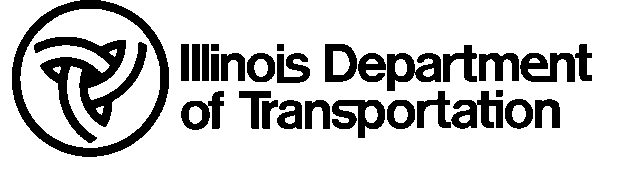 Rotational Capacity Test WorksheetRotational Capacity Test WorksheetRotational Capacity Test WorksheetRotational Capacity Test WorksheetRotational Capacity Test WorksheetRotational Capacity Test WorksheetRotational Capacity Test WorksheetThe test procedure, as detailed in Section 500 of the Construction Manual, should beThe test procedure, as detailed in Section 500 of the Construction Manual, should beThe test procedure, as detailed in Section 500 of the Construction Manual, should beThe test procedure, as detailed in Section 500 of the Construction Manual, should beThe test procedure, as detailed in Section 500 of the Construction Manual, should beThe test procedure, as detailed in Section 500 of the Construction Manual, should beThe test procedure, as detailed in Section 500 of the Construction Manual, should beThe test procedure, as detailed in Section 500 of the Construction Manual, should beCounty       County       County       County       County       followed when filling out this form.  One worksheet shall be filled out for eachfollowed when filling out this form.  One worksheet shall be filled out for eachfollowed when filling out this form.  One worksheet shall be filled out for eachfollowed when filling out this form.  One worksheet shall be filled out for eachfollowed when filling out this form.  One worksheet shall be filled out for eachfollowed when filling out this form.  One worksheet shall be filled out for eachfollowed when filling out this form.  One worksheet shall be filled out for eachfollowed when filling out this form.  One worksheet shall be filled out for eachfollowed when filling out this form.  One worksheet shall be filled out for eachfollowed when filling out this form.  One worksheet shall be filled out for eachfollowed when filling out this form.  One worksheet shall be filled out for eachfollowed when filling out this form.  One worksheet shall be filled out for eachrotational capacity lot number used on the project.rotational capacity lot number used on the project.rotational capacity lot number used on the project.rotational capacity lot number used on the project.rotational capacity lot number used on the project.rotational capacity lot number used on the project.rotational capacity lot number used on the project.rotational capacity lot number used on the project.Section       Section       Section       Section       Route       Route       Route       Route       District       District       District       District       1.   Bolt Grade:		  A325	  A4901.   Bolt Grade:		  A325	  A4901.   Bolt Grade:		  A325	  A4901.   Bolt Grade:		  A325	  A4901.   Bolt Grade:		  A325	  A4901.   Bolt Grade:		  A325	  A4901.   Bolt Grade:		  A325	  A4901.   Bolt Grade:		  A325	  A490Contract No.       Contract No.       Contract No.       Contract No.       Job No.       Job No.       Job No.       Job No.       2.   Assigned R-C  NUMBER:2.   Assigned R-C  NUMBER:Project       Project       Project       Project       BoltBoltBoltNutNutNutNutWasherWasher3.   Manufacturer:       Number:4.   Bolt Diameter:InchBolt Length:Bolt Length:InchesInchesSample ISample ISample ISample ISample ISample ISample IISample IISample II5.   Measured Tension5.   Measured Tension5.   Measured Tension5.   Measured Tension5.   Measured Tension5.   Measured Tensionkipskipskips6.   Measured Torque6.   Measured Torque6.   Measured Torque6.   Measured Torque6.   Measured Torque6.   Measured Torqueft - lbsft - lbsft - lbs7.   Maximum Permitted Torque (see back)7.   Maximum Permitted Torque (see back)7.   Maximum Permitted Torque (see back)7.   Maximum Permitted Torque (see back)7.   Maximum Permitted Torque (see back)7.   Maximum Permitted Torque (see back)ft - lbsft - lbsft - lbs  OK  OK  OK  OK  OK  OK  OK  OK  OKafter twice the installation rotation:after twice the installation rotation:after twice the installation rotation:after twice the installation rotation:after twice the installation rotation:after twice the installation rotation:8.  Measured Tension8.  Measured Tension8.  Measured Tension8.  Measured Tension8.  Measured Tension8.  Measured Tensionkipskipskips9.  Minimum Tension (see back)9.  Minimum Tension (see back)9.  Minimum Tension (see back)9.  Minimum Tension (see back)9.  Minimum Tension (see back)9.  Minimum Tension (see back)kipskipskips  OK  OK  OK  OK  OK  OK  OK  OK  OK10.  Verify Thread Condition10.  Verify Thread Condition10.  Verify Thread Condition10.  Verify Thread Condition10.  Verify Thread Condition10.  Verify Thread Condition  OK  OK  OK  OK  OK  OK  OK  OK  OKTested by:Tested by:Witnessed by:Witnessed by:Witnessed by:Date:Location:Location:3/4 Inch3/4 Inch7/8 Inch7/8 InchTensionTorqueTensionTorquekipsft-lbskipsft-lbs284373971129453407293046941747314844276632500437843351644802345314582035547468393656247857375784887538594498933960950911406255193041641529484265653966436725498444688551003457035610214671957103947734581057487505910764976660109450781611112621130631148641167651185A325 boltA490 bolt3/4 inch32407/8 inch4556